3.8 NÁVRH ZABEZPEČOVACÍHO ZAŘÍZENÍVYROVNÁVACÍ A DOPLŇOVACÍ ZAŘÍZENÍ  ETL Skupina 1 a 2…., T4VYROVNÁVACÍ A DOPLŇOVACÍ ZAŘÍZENÍ  ETL Zdroj: www.etl.czZapojení ETL VDZ viz výměníková stanice školy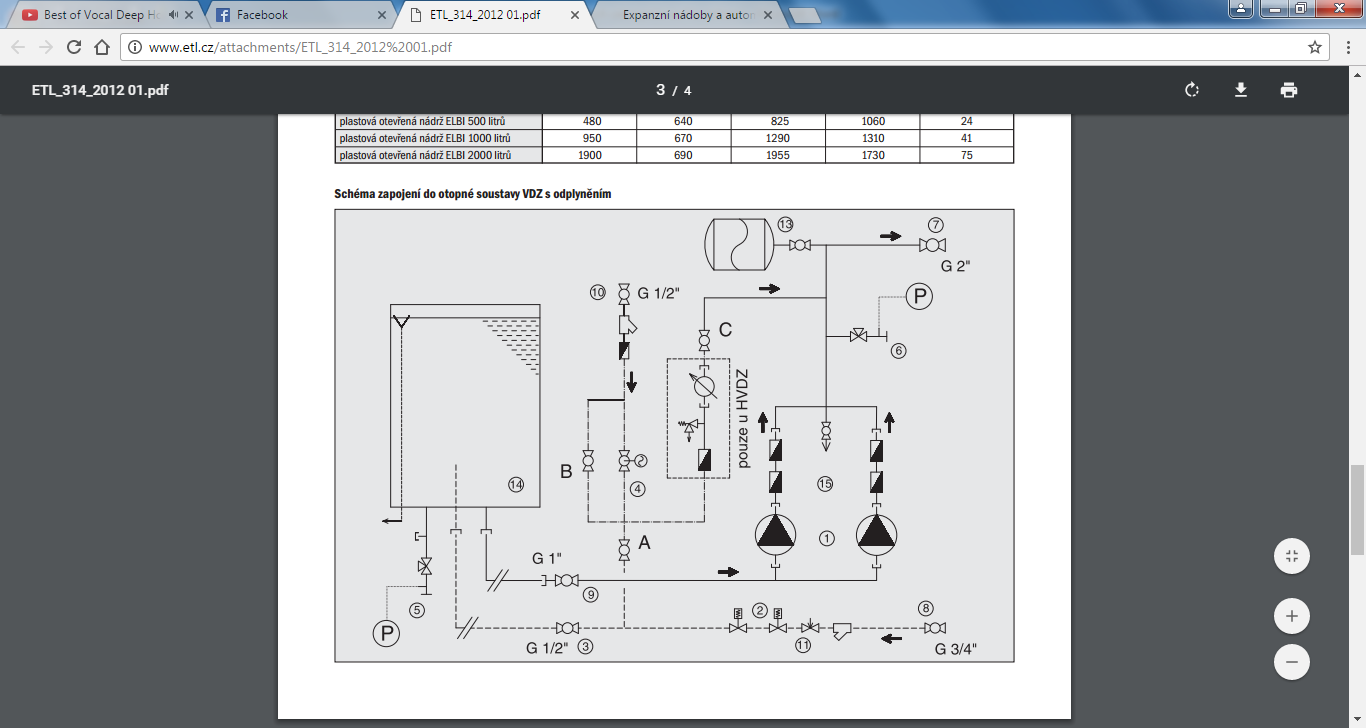 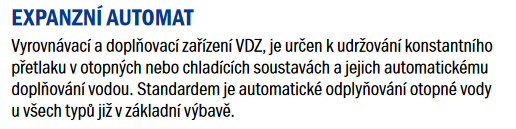 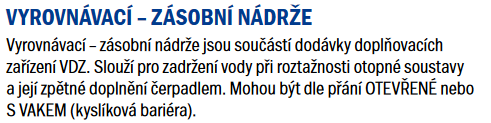 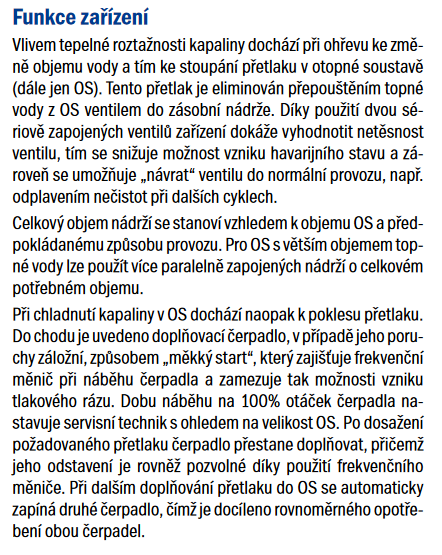 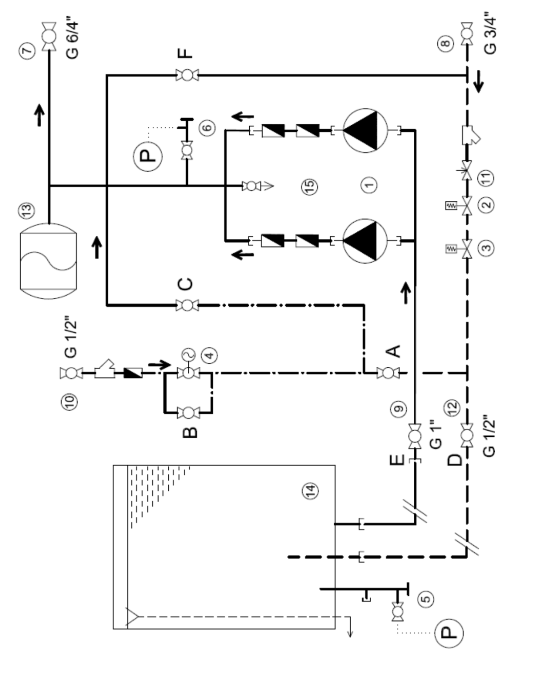 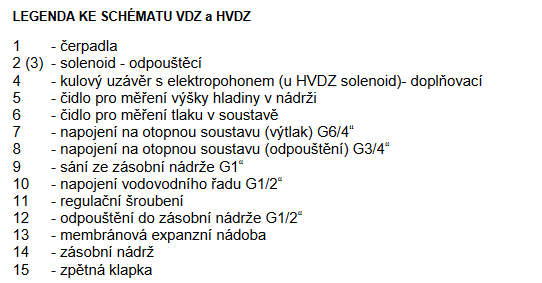 https://etl.cz/wp-content/uploads/2023/01/VDZ-G20-Technicka-dokumentace.pdfhttps://etl.cz/wp-content/uploads/2023/01/PODMINKY-KE-ZPROVOZNENI-VDZ_4_2019.pdf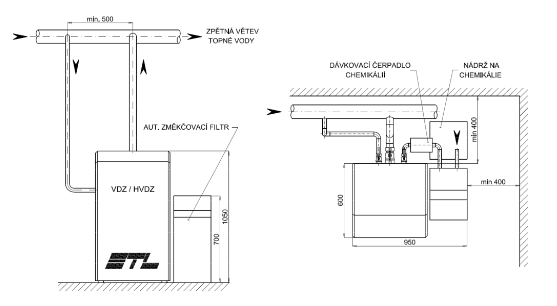 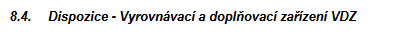 https://etl.cz/wp-content/uploads/2023/01/VDZ-G20-Technicka-  dokumentace.pdf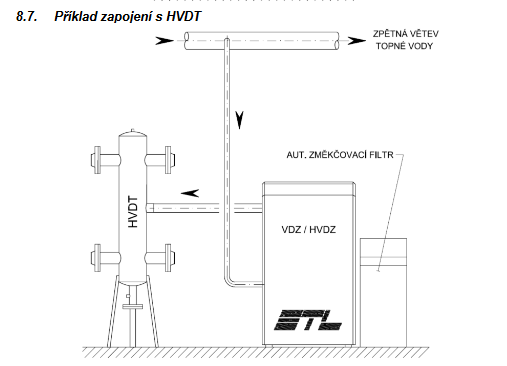 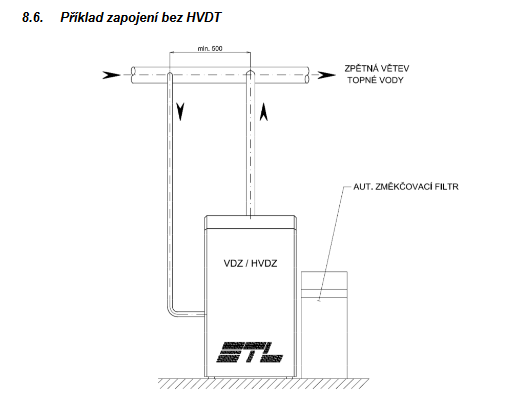 